     Dauphin Senior Centre 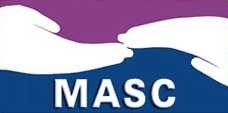 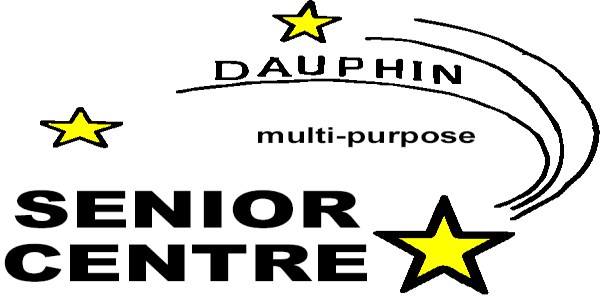 & Manitoba Association of Senior Centres in partnership with the R.C.M.P. present POLICE ACADEMY: OLDER ADULT DIVISION7 week FREE program  Wednesdays February 19—April 1 1:15—3:30 p.m.Topics include Mature Driver,Safe Medication Use, Will and Estates,  Safe Banking and more!We invite former graduates to attend.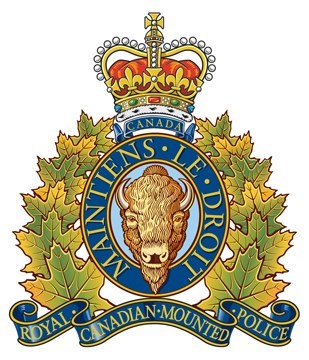 Limited seating, please Pre-Register at 204-638-6485.